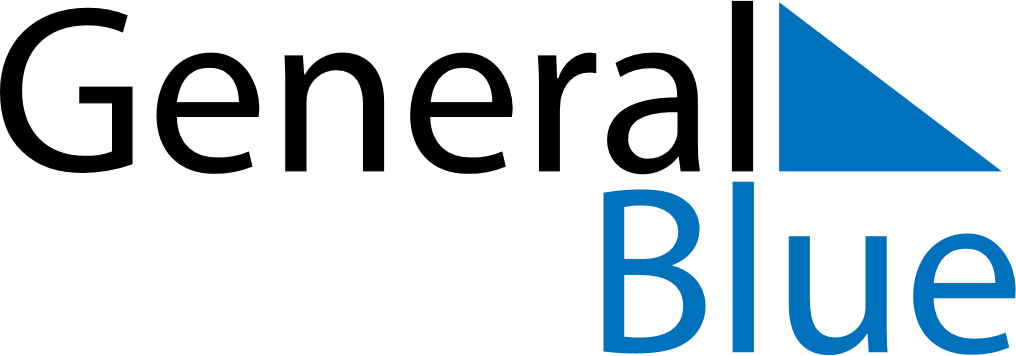 November 1840November 1840November 1840November 1840November 1840SundayMondayTuesdayWednesdayThursdayFridaySaturday123456789101112131415161718192021222324252627282930